FICHA ANEXA DE MATEMÁTICAS - REFUERZO TEMAS VISTO(Se resuelve virtualmente en clase con la profesora)Observa el conjunto de niños en la imagen y representa en fracciones: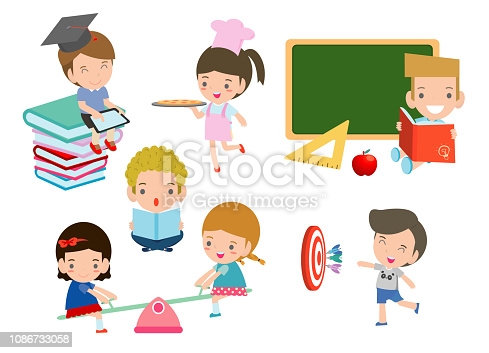 ¿Cuántos niños están jugando?¿Cuántos niños están estudiando?¿Cuántos niños están cocinando?¿Cuántos niños hay?¿Cuántas niñas hay?Quieres comprar una muñeca. Para ello debes tener: 8 billetes de $1.000  :::::::::::::::::::::::::::::::: 8 X 1.000=3 billetes de $500      :::::::::::::::::::::::::::::::: 3 X 500= 4 billetes de $ 200     ::::::::::::::::::::::::::::::::4 X 200=¿Cuánto cuesta la muñeca?Mariana está jugando monopolio y quiere contar los billetes que tiene. Escribió en un cuadro la cantidad y la denominación de cada billete.¿Cuánto dinero ha recogido Mariana?Se proponen otros ejercicios para la clase según los billetes que se tengan.Observa el conjunto, la cantidad de elementos según sus colores y formas. Sí las figuras fueran puestas en una bolsa, para sacarlas una a una sin mirar; que tan seguro, posible, muy posible o poco posible se sacarían las figuras. Contesta a las preguntas: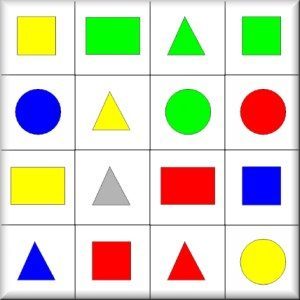 ¿Sacar una figura Geométrica es?___________________¿Sacar una figura geométrica gris es?___________________¿Sacar figuras verdes es igual de posible que sacar las figuras de color?_____________________________¿Cuántas figuras de cuatro lados hay?_______¿Sacar figuras con cuatro lados es?_________________¿Cuántas figuras azules hay?_______¿Sacar las figuras azules es?___________________Colorea sobre la cuadricula otra figura diferente, pero tenga  la misma área que tiene la azul.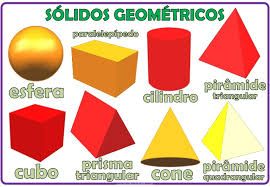 Observa la imagen y contestaLas figuras geométricas se dividen en ______________y ______________Observemos la siguiente imagen y contestemos: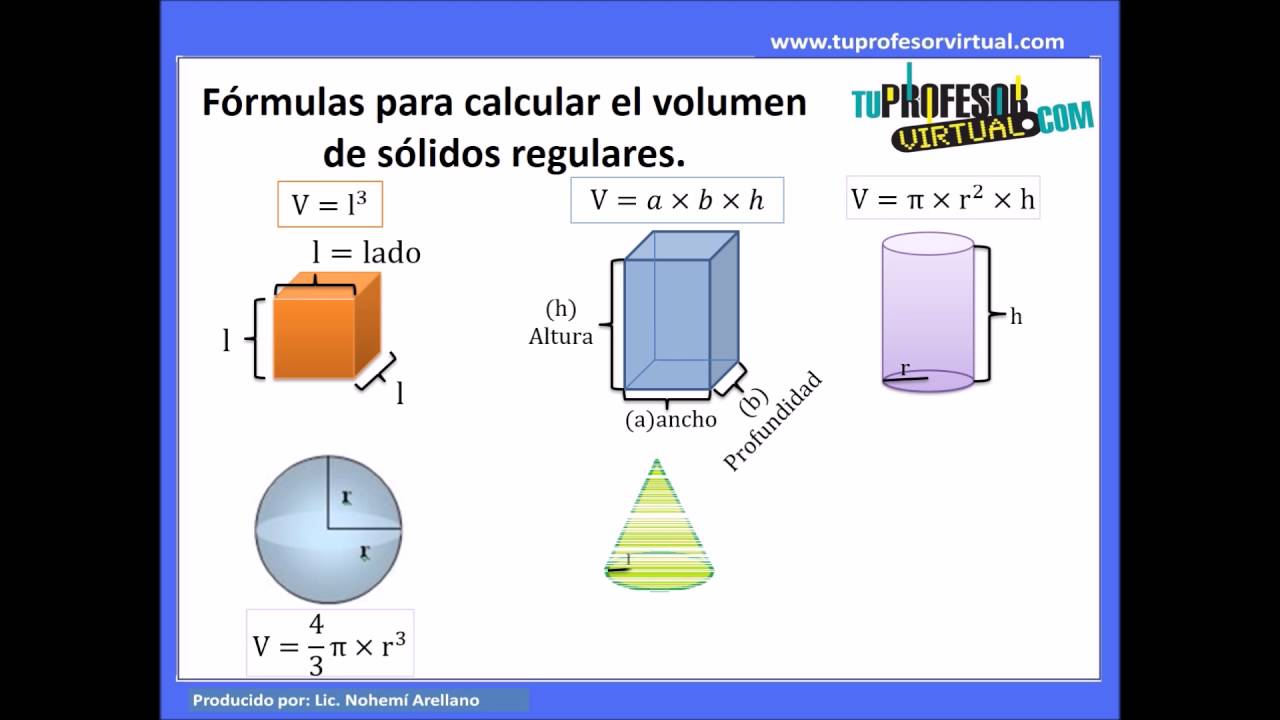 EL VOLUMEN DE UN CUERPO ES LA CANTIDAD DE ESPACIO QUE OCUPA¿A los sólidos geométricos se les mide el volumen?_______¿A los cuerpos redondos se les puede medir el volumen?________CANTIDADDENOMINACIÓN5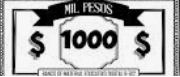 3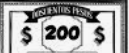 1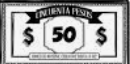 